  … MAKAMINA/DEKANLIĞINA/MÜDÜRLÜĞÜNE/BAŞKANLIĞINA	…/…/… tarihinde doğum yaptım. 657 sayılı Devlet Memurları Kanununun 104 üncü maddesinin (F) fıkrası gereği, analık izin sürelerimin bitiminden itibaren çocuğumun veya çocuklarımın bakımı için aşağıda belirtilen zamanlarda yarım gün izin kullanmak istiyorum.  	Gereğini Onaylarınıza arz ederim.Not: Memurun yarım gün izin süresi, doğum sonrası analık izninin bitiminden itibaren birinci doğumda iki ay, ikinci doğumda dört ay, sonraki doğumlarda ise altı aydır. Adı geçen personelin yukarıda beyan etmiş olduğu bilgiler doğrultusunda yasal iznini kullanmasında sakınca bulunmamaktadır.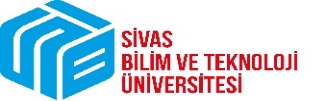 PERSONEL DAİRE BAŞKANLIĞIAçıklamaYeni YayımlandıPERSONEL DAİRE BAŞKANLIĞIDoküman No:PERSONEL DAİRE BAŞKANLIĞIYayın Tarihi:DOĞUM SONRASI YARIM GÜN İZİN TALEP DİLEKÇESİRevizyon No:DOĞUM SONRASI YARIM GÜN İZİN TALEP DİLEKÇESİRevizyon Tarihi:Tarih:… / … / 20…Ad Soyad:İmza:(Lütfen tüm alanları doldurunuz.)(Lütfen tüm alanları doldurunuz.)Kurum Sicil Numarasıİkametgâh Adresiİznin Geçirileceği Adres Cep Telefonuİlk Doğum İçin Yarım Gün İzinBaşlama ve Bitiş Tarihi… / … / 20… - … / … / 20…İlk Doğum Sonrası Kullanılmak İstenen Saat Aralığı………….-……………İkinci Doğum İçin Yarım Gün İzinBaşlama ve Bitiş Tarihi… / … / 20… - … / … / 20…İkinci Doğum Sonrası Kullanılmak İstenen Saat Aralığı………….-……………… / … /20…İmzaBirim Amiri